Приложение (карточки разработала Зилова Д.И.)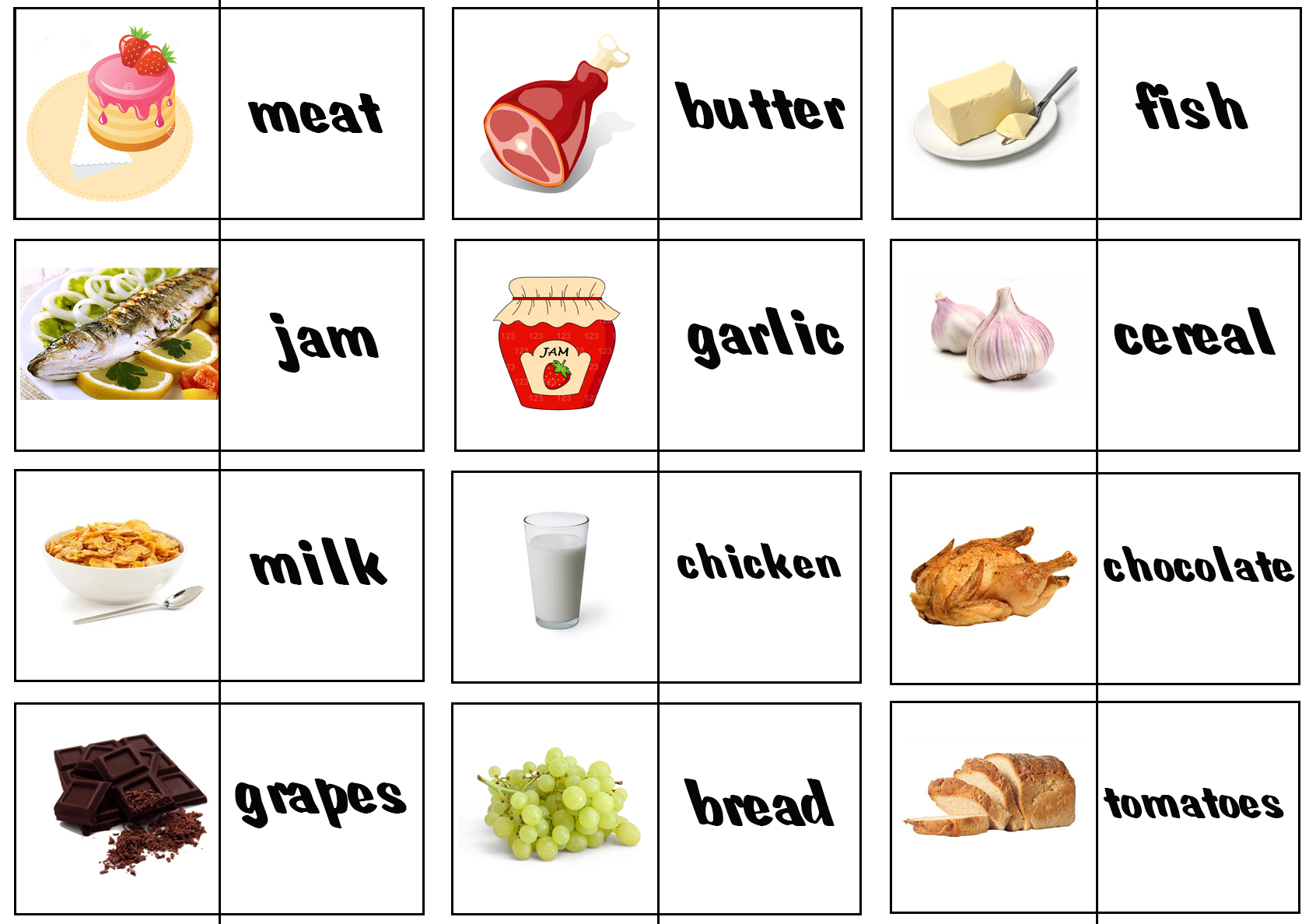 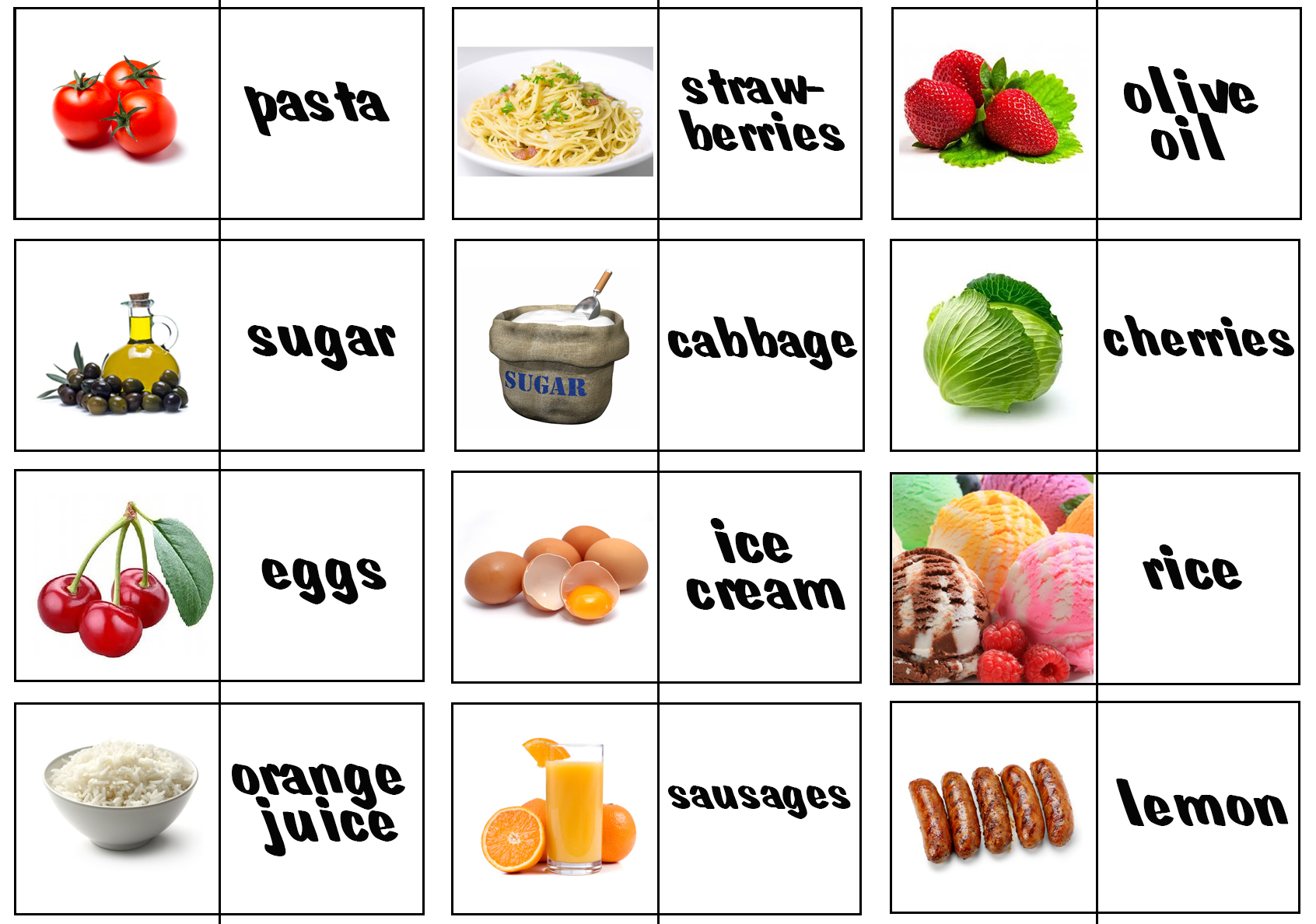 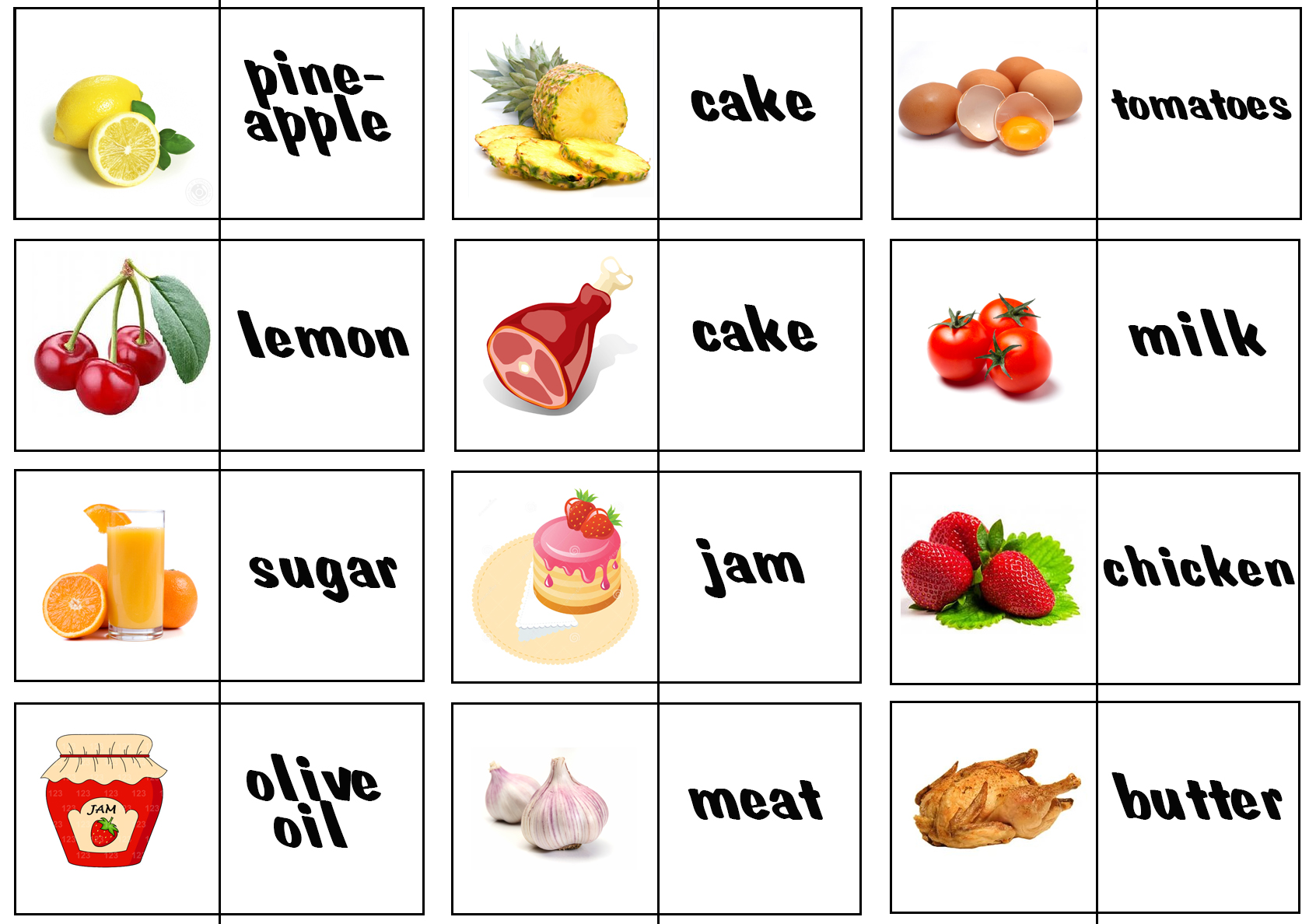 